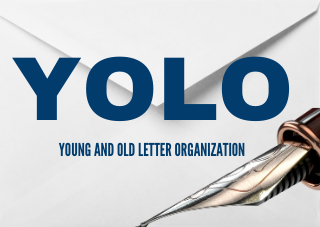 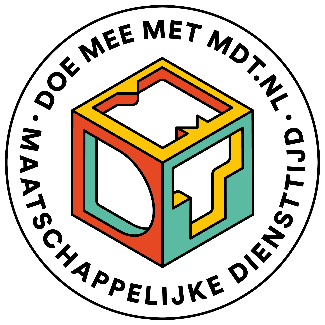 Instructiebrief YOLO Allereerst, welkom! En wat leuk dat je interesse in ons project hebt getoond. Met YOLO (Young & Old Letter Organisation) hopen wij ouderen en jongeren dichter bij elkaar te brengen door middel van handgeschreven brieven. Lees voor je begint met schrijven deze introductiebrief goed door.Hoe werkt het? Bij deze instructiebrief heb je de volgende dingen gekregen:Drie formulieren voor de eerste, tweede en derde briefDrie enveloppenDrie postzegelsEen kaartje met de naam en het adres van de oudere naar wie je gaat schrijvenOntbreekt één van deze dingen? Neem dan zo snel mogelijk contact met ons op via onze e-mail*.De eerste briefDe eerste brief schrijf je op het formulier waar onderaan een vakje is voor je gegevens (naam en adres). Het is belangrijk dat je die gegevens juist invult. Op die lege regels vul je allereerst je volledige naam, straat- en huisnummer, postcode en woonplaats in. Deze gegevens zullen wij nooit zonder expliciete toestemming met derden delen, behalve met degene waarmee je je brieven uitwisselt. We zullen duidelijk aangeven welke gegevens we zullen delen. Ook zullen we nooit om je bankgegevens of geld vragen. Nu kun je beginnen met het schrijven van je eerste brief. Begin je brief met “Beste meneer … ,” of “Beste mevrouw ... ,”. Verder gebruik je natuurlijk de beleefdheidsvormen “u” en “uw,’’ tenzij je YOLO-maatje toestemming geeft om te tutoyeren (iemand aanspreken met jij) natuurlijk. De inhoud van de brief staat je volledig vrij om naar eigen inzicht in te vullen. We hebben wel een aantal richtlijnen: Wat moet je vooral wel doen: Blijf vriendelijk! Schrijf de brief met de hand, dat is persoonlijker. Alleen als het écht niet anders kan mag het getypt. Introduceer jezelf uitgebreid! Hoe meer je vertelt, hoe meer mogelijke herkenningspunten. Dat helpt om het gesprek op gang te laten komen.Stel vragen. Zo lang je vriendelijk en beleefd blijft, mag het wat ons betreft overal over gaan. Probeer tenminste het hele A4’tje te beschrijven. Wil je meer schrijven dan je op het formulier kwijt kan? Dat mag natuurlijk ook. Ga dan verder op de achterkant van het formulier of op een ander blaadje en stop die ook in de envelop. Leg het je YOLO-maatje uit wanneer je een bepaalde vraag liever niet beantwoordt.Laat het ons weten als er iets niet goed gaat of als je vragen hebt (bij voorkeur via de mail*). We zijn er om te helpen! Wat moet je vooral NIET doen:Deel geen gevoelige informatie (wachtwoorden, bankrekeningnummers etc.) met de ander. Jouw YOLO-maatje heeft geen enkele reden om daarnaar te vragen. Mocht er toch iets mis gaan of mocht je je niet gemakkelijk voelen bij je YOLO-maatje, laat het ons dan zo snel mogelijk weten, want dan zorgen we voor een oplossing.Mocht je het lastig vinden om iets te schrijven of geen inspiratie hebben, dan kan je een of meerdere van deze onderwerpen proberen.Onderwerpen om over te schrijven: Jezelf, je familie, je huis, je huisdierenJe dagelijkse leven Hobby’s of interessesSchoolJe (bij)baanFavoriete films, muziek, boeken, kunstEen mooie quote die je laatst tegenkwamVind je het leuk om te tekenen of iets anders kunstzinnigs te doen? Dan mag je dat natuurlijk ook mee opsturen. Zorg er dan wel voor dat jouw brief niet zwaarder is dan 20 gram. Als de envelop met inhoud zwaarder is dan 20 gram, is één postzegel namelijk niet genoeg.De brief op de bus doenBen je klaar met schrijven? Doe dan jouw eerste brief in een envelop, plak er een postzegel op en schrijf het adres op de envelop. Het adres vind je op het kaartje dat je hebt ontvangen. Probeer deze brief binnen een week op de bus te doen. De tweede briefNadat je de eerste brief heb ontvangen van je YOLO-maatje, kun je beginnen aan je tweede brief. Bekijk voor je begint met schrijven nogmaals de richtlijnen van wat je vooral wel en niet moet doen. Daarna kun je beginnen met schrijven. Dit doe je op het formulier voor de tweede brief. Beantwoord de vragen die jouw YOLO-maatje heeft gesteld of leg uit waarom je een vraag liever niet wil beantwoorden, stel zelf vragen, vertel wat er in jouw leven is gebeurd sinds het versturen van jouw eerste brief, etc.Als je klaar bent met schrijven doe je de brief in een lege envelop met postzegel en schrijf je het adres erop. Het adres vind je op het kaartje dat je hebt ontvangen. Probeer de tweede brief binnen een week na het ontvangen van je eerste brief op te sturen.De derde briefNa het ontvangen van de tweede brief, kun je de derde brief gaan schrijven. Dit doe je op het overgebleven formulier. Vergeet vooral niet jouw YOLO-maatje te bedanken voor zijn/haar brieven die je al gekregen hebt. De brief doe je in de resterende envelop en ook op deze envelop schrijf je natuurlijk het adres en plak je een postzegel. Probeer ook deze brief binnen een week na het ontvangen van de brief van je YOLO-maatje op de bus te doen. Van jouw YOLO-maatje zul je nog één brief terugkrijgen. Daarna is het project afgelopen. Maar wil je graag doorgaan met het uitwisselen van brieven met je YOLO-maatje? Dat mag natuurlijk ook en vinden we super tof. Geef dat dan aan in je derde brief. Dan kan jouw YOLO-maatje beslissen of hij/zij dat ook leuk vindt. Wanneer jullie beslissen om door te gaan met het brieven schrijven, moeten jullie wel zelf voor postzegels, enveloppen en briefpapier zorgen. Als jullie het leuk vinden kunnen jullie natuurlijk ook op een andere manier contact opnemen, zoals via Skype of WhatsApp of zelfs een face-to-face ontmoeting. Dat is aan jullie. Laat het ons vooral even weten als jullie besluiten door te gaan; dat vinden we leuk!Heel veel plezier! Groetjes van Donna, Thijmen en Mette!YOLO is bedacht in het kader van de Duurzame Ontwikkelingsdoelen (SDG’s) van de Verenigde Naties. Dit project sluit aan bij SDG 3 (goede gezondheid en welzijn) en SDG 17 (partnerschap om doelen te bereiken). Wil je meer weten over de Duurzame Ontwikkelingsdoelen? Kijk dan op https://www.sdgnederland.nl/. 